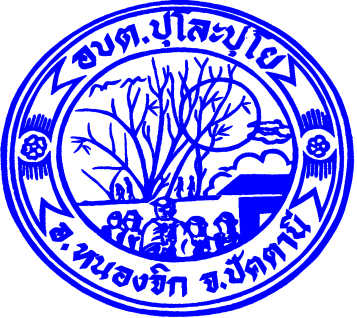 แผนงานบริหารจัดการขยะมูลฝอยชุมชน“จังหวัดสะอาด”ระดับองค์กรปกครองส่วนท้องถิ่นระยะสั้น (พ.ศ. 2561-2562)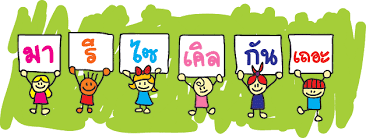 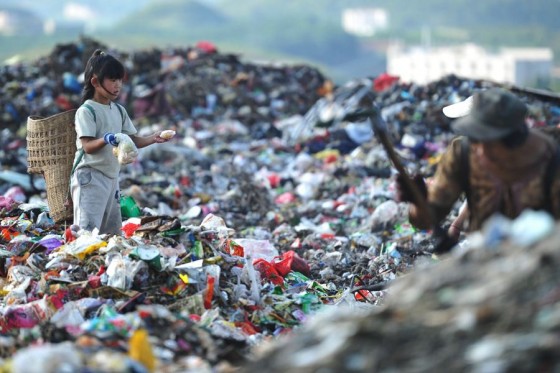 องค์การบริหารส่วนตำบลปุโละปุโยอำเภอหนองจิก จังหวัดปัตตานีบทนำ1.1 หลักการและเหตุผล		คณะรักษาความสงบแห่งชาติ (คสช.) ได้เห็นชอบ Roadmap การจัดการขยะมูลฝอยและของเสียอันตราย และแผนปฏิบัติการแก้ไขปัญหาในพื้นที่ต้องเร่งแก้ไขปัญหากำจัดขยะมูลฝอยไม่ถูกต้องและตกค้างสะสม เมื่อวันที่ 7 สิงหาคม 2559 และได้สั่งการให้ดำเนินการแก้ไขปัญหาขยะมูลฝอย ทั้งในกรุงเทพมหานคร ส่วนกลาง ส่วนภูมิภาค และท้องถิ่น ในทุกมิติ โดยมีแนวทางปฏิบัติ 4 ขั้นตอน คือ 1) กำจัดขยะมูลฝอยตกค้างสะสมในสถานที่ กำจัดขยะมูลฝอยในพื้นที่วิกฤต (ขยะมูลฝอยเก่า) 2)สร้างรูปแบบการจัดการขยะมูลฝอยและของเสียอันตรายที่เหมาะสม (ขยะมูลฝอยใหม่) เน้นการลดและการคัดแยกขยะมูลฝอยตั้งแต่ค้นทางการจัดการขยะมูลฝอยแบบศูนย์รวม กำจัดโดยเทคโนโลยีแบบผสมผสานเน้นการแปรรูปเป็นพลังงานหรือทำให้เกิดประโยชน์สูงสุด 3)วางระเบียบ มาตรการการบริหารจัดการขยะมูลฝอยและของเสียอันตราย 4)สร้างวินัยของคนในชาติมุ่งสู่การจัดการที่ยั่งยืน เน้นให้ความรู้ประชาชน และบังคับใช้กฎหมายและคณะรัฐมนตรีในคราวประชุม เมื่อวันที่ 3 พฤษภาคม 2559 ลงมติเห็นด้วยกับแผนแม่บทการบริหารจัดการขยะมูลฝอยของประเทศ (พ.ศ.2559-2564) ตามที่กระทรวงทรัพยากรธรรมชาติและสิ่งแวดล้อม(ทส.) เสนอ และให้กระทรวงทรัพยากรธรรมชาติและสิ่งแวดล้อมร่วมกับกระทรวงมหาดไทยจัดทำแผนแม่บทการบริหารจัดการขยะมูลฝอยระยะสั้น (พ.ศ.๒๕๕๙-๒๕๖๐) ประกอบกับนายกรัฐมนตรี (พลเอกประยุทธ์  จันทร์โอชา) ได้กล่าวในรายการคืนความสุขให้คนในชาติ ซึ่งเผยแพร่ออกอากาศเมื่อวันศุกร์ที่ 27 กรกฎาคม 2559 เกี่ยวกับการบริหารจัดการขยะมูลฝอยอย่างเป็นรูปธรรม และได้รับมอบหมายให้กระทรวงมหาดไทยบูรณาการร่วมกับกระทรวงทรัพยากรธรรมชาติและสิ่งแวดล้อมในการจัดทำแผนปฏิบัติการ “ประเทศไทยไร้ขยะ” ตามแนวทาง “ประชารัฐ” ระยะ 1ปี โดยใช้หลักการ 3Rs คือ การใช้น้อย ใช้ซ้ำ นำกลับมาใช้ใหม่โดยมีเป้าหมายเพื่อลดปริมาณการเกิดขยะมูลฝอยในภาพรวมของประเทศลดลงร้อยละ 5 จากอัตราการเกิดขยะมูลฝอย ทั้งนี้ กระทรวงมหาดไทยได้จัดทำแนวทางปฏิบัติงานด้านการบริหารจัดการขยะมูลฝอยชุมชน “จังหวัดสะอาด” ซึ่งมีหลักการสำคัญด้านการบริหารจัดการขยะมูลฝอยชุมชน “จังหวัดสะอาด” ในระดับจังหวัด อำเภอ และองค์กรปกครองส่วนท้องถิ่น เพื่อดำเนินการตามมาตรการที่กำหนดให้เกิดผลตามเป้าหมายอย่างเป็นรูปธรรม		เพื่อให้การขับเคลื่อน Roadmap การจัดการขยะมูลฝอยเป็นไปอย่างมีประสิทธิภาพตามแนวทาง “ประชารัฐ” ระยะ 1 ปี โดยใช้หลักการ 3Rs คือการใช้น้อย ใช้ซ้ำ  นำกลับมาใช้ใหม่ องค์การบริหารส่วนตำบลปุโละปุโย จึงได้จัดทำแผนปฏิบัติการการจัดการขยะมูลฝอยชุมชนและของเสียอันตรายองค์การบริหารส่วนตำบลปุโละปุโย พ.ศ.2561-2562 ขึ้น โดยให้ความสำคัญในการสร้างการมีส่วนร่วมในการจัดการขยะมูลฝอยตั้งแต่ต้นทางเพื่อปริมาณขยะมูลฝอย ที่เกิดขึ้น และผลักดันให้องค์การบริหารส่วนตำบลปุโละปุโย บริหารจัดการขยะมูลฝอยให้มีประสิทธิภาพและถูกต้องตามหลักวิชาการ-2-1.2 วัตถุประสงค์		1) เพื่อส่งเสริมและสนับสนุนให้องค์การบริหารส่วนตำบลปุโละปุโย มีการบริหารจัดการขยะมูลฝอยให้มีประสิทธิภาพและถูกต้องตามหลักวิชาการ ตามอำนาจหน้าที่ ที่ต้องทำ		2) เพื่อส่งเสริมและสนับสนุนให้องค์การบริหารส่วนตำบลปุโละปุโย เข้ามามีส่วนร่วมในการจัดการขยะมูลฝอยตั้งแต่ต้นทาง		3) เพื่อเป็นกรอบแนวทางให้องค์การบริหารส่วนตำบลปุโละปุโย และหน่วยงานที่เกี่ยวข้องนำไปบริหารจัดการขยะมูลฝอยและของเสียอันตรายให้เป็นไปอย่างมีประสิทธิภาพ สามารถลดปริมาณการเกิดขยะมูลฝอยในภาพรวมขององค์การบริหารส่วนตำบลปุโละปุโย ลดลงร้อยละ 5 จากอัตราการเกิดขยะมูลฝอย 1.3 เป้าหมาย		ตำบลปุโละปุโย มีการบริหารจัดการขยะมูลฝอยและของเสียอัตราอย่างมีประสิทธิภาพและถูกหลักวิชาการ สามรถลดปริมาณการเกิดขยะมูลฝอยในภาพรวมของอำเภอลดลงร้อยละ 5 จากอัตราการเกิดขยะมูลฝอย โดยมีเป้าหมายการดำเนินการ ดังนี้		1.3.1 ปริมาณขยะมูลฝอยชุมชนที่เข้าสู่ระบบการกำจัดที่ปลายทางลดลงร้อยละ 5 เมื่อเปรียบเทียบกับปริมาณขยะมูลฝอยในปี ๒๕๕๙		1) ร้อยละ 100 ของส่วนราชการ สถานศึกษา ศาสนสถาน ภาคเอกชน และสถานประกอบการ จัดกิจกรรมการลดและการคัดแยกขยะมูลฝอยหรือการนำขยะมูลฝอยไปใช้ประโยชน์		2) ร้อยละ 40 ของหมู่บ้าน/ชุมชน  ในพื้นที่สามรถเป็นต้นแบบการลดและคัดแยกขยะมูลฝอย		3) ร้อยละ 100 ของหมู่บ้าน/ชุมชน มีการจัดตั้ง “จุดรวบรวมขยะอันตรายในชุมชน”		4) กากอุตสาหกรรมที่เป็นอันตราย รอยละ 70 และขยะมูลฝอยติดเชื้อ ร้อยละ 85 ได้รับการกำจัดอย่างถูกต้อง ตามหลักวิชาการ		1.3.2 จัดประชุมมอบนโยบายด้านการบริหารจัดการขยะมูลฝอยชุมชน “จังหวัดสะอาด” เพื่อขยายผลสู่การปฏิบัติในองค์การบริหารส่วนตำบลปุโละปุโย และหมู่บ้าน/ชุมชน		1.3.3 จัดทำแผนปฏิบัติการในระดับอำเภอเพื่อกำหนดเป้าหมายการดำเนินงานให้ชัดเจนและมีผลสัมฤทธิ์ ภายใน 1 ปี และรายงานผลการให้กระทรวงมหาดไทยทราบทุกเดือน ตามแบบรายงานที่กำหนด		1.3.4 ให้องค์กรปกครองส่วนท้องจัดทำบันทึกข้อตกลงร่วมกัน (MOU) กับหน่วยงานที่เกี่ยวข้อง เพื่อขับเคลื่อนนโยบายการบริหารจัดการขยะมูลฝอยให้บังเกิดผลเป็นรูปธรรม1.4 กรอบแนวคิด		1.4.1 แผนพัฒนาเศรษฐกิจและสังคมแห่งชาติฉบับที่ 11 (พ.ศ.2555-2559) มีกรอบแนวคิดการพัฒนาภายใต้หลักปรัชญาเศรษฐกิจพอเพียง และขับเคลื่อนให้เกิดผลในทางปฏิบัติที่ชัดเจนในทุกภาคส่วน ทุกระดับ ยึดแนวคิดการพัฒนาแบบบูรณาการเป็นองค์รวม ที่มีคนเป็นศูนย์กลางพัฒนา มีการเชื่อมโยงทุกมิติ ของกการพัฒนาอย่างบูรณาการ ทั้ง	มิติตัวตน สังคม เศรษฐกิจ สิ่งแวดล้อม และการเมือง เพื่อ-3-สร้างภูมิคุ้มกันให้พร้อมเผชิญการเปลี่ยนแปลงที่เกิดขึ้น เพื่อให้การพัฒนาประเทศสู่ความความสมดุลและยั่งยืนโดยนำทุนของประเทศที่มีศักยภาพมาใช้ประโยชน์อย่างบูรณาการและเกื้อกูลกัน พร้อมทั้งเสริมสร้างให้แข็งแกร่งเพื่อเป็นรากฐานการพัฒนาประเทศที่สำคัญ ในส่วนของการเสริมสร้าง ทุนทรัพยากรธรรมชาติและสิ่งแวดล้อม ให้ความสำคัญในการสร้างความมั่นคงด้านอาหาร การบริหารจัดการทรัพยากรทางธรรมชาติและสิ่งแวดล้อมที่เป็นรากฐานการผลิตภาคเกษตร มุ่งสู่การเป็นเศรษฐกิจและสังคมคาร์บอนต่ำและเป็นมิตรกับสิ่งแวดล้อม การเตรียมความพร้อมรองรับการเปลี่ยนแปลงทางภูมิอากาศและภัยพิบัติทางธรรมชาติ รวมทั้งการสร้างภูมิคุ้มกันด้านการค้าจากเงื่อนไขด้านสิ่งแวดล้อมควบคู่ไปกับการเพิ่มบทบาทไทยในเวทีประชาคมโลก ทั้งนี้ภายใต้การขับเคลื่อนและแปลงแผนพัฒนาฯ ฉบับที่ 11 ไปสู่การปฏิบัติในระดับต่างๆที่สอดคล้องกับสภาพสังคม และการกระจาย การพัฒนาลงสู่พื้นที่ โดยยึดหลักการพัฒนาพื้นที่ภารกิจ และการมีส่วนร่วม(Area-Function-Participation) ในจังหวัดในพื้นที่ดำเนินการขับเคลื่อนการพัฒนาจากระดับชุมชนสู่ระดับประเทศและประเทศสู่ชุมชน ใช้กลไกและเครื่องมือการพัฒนาภาครัฐ ภาคเอกชน ภาคธุรกิจเอกชน และสื่อมวลชน อย่างบูรณาการให้การขับเคลื่อนเกิดประสิทธิภาพด้วยกระบวนการสร้างเครือข่ายคลัสเตอร์ที่ตอบสนองต่อการแก้ไขปัญหาและการพัฒนาศักยภาพของพื้นที่		1.4.2 แผนจัดการคุณภาพสิ่งแวดล้อม พ.ศ.2555-2559 แผนการจัดการคุณภาพสิ่งแวดล้อม พ.ศ. 2555-2559 เป็นแผนระยะกลางที่มีความสอดคล้องกับทิศทางของแผนพัฒนาเศรษฐกิจสังคมแห่งชาติ ฉบับที่ 11 (พ.ศ.2555-2559) โดยยึดหลักปรัชญาเศรษฐกิจพอเพียง ในการสร้างสมดุลระหว่างการอนุรักษ์และการใช้ประโยชน์จากทรัพยากรธรรมชาติและสิ่งแวดล้อม เพื่อส่งผลให้เกิดการพัฒนาที่ยั่งยืนต่อการพัฒนาในหลายมิติด้านเศรษฐกิจ สังคม และสิ่งแวดล้อม โดยต้องพิจารณาบริบทการจัดการทรัพยากรธรรมชาติและสิ่งแวดล้อมรอบด้าน โดยเฉพาะบริบทของการเปลี่ยนแปลงที่เกิดขึ้นจากแรงกดดันของกระแสแนวคิดและสถานการณ์ต่างๆทั้งภายในและภายนอกประเทศ รวมถึงให้ความสำคัญต่อบทบาทหน้าที่เข้มแข็งของภาคเอกชน สิทธิชุมชนและส่งเสริมการกระจายอำนาจและหน้าที่รับผิดชอบตามแนวทางของรัฐธรรมนูญแห่งราชอานาจักรไทย พ.ศ.2560		1.4.3 แผนจัดการมลพิษ พ.ศ.2555-2559 แผนจัดการคุณภาพสิ่งแวดล้อมภาคใต้ พ.ศ.2555-2559 มีความเชื่อมโยงและสอดคล้องกับแผนจัดการมลพิษ พ.ศ.2555-2559 ซึ่งเป็นแผนที่กำหนดกรอบและทิศทางในการจัดการมลพิษของประเทศไทยในระยะเวลา 5 ปี (พ.ศ.2555-2559) ที่ทันต่อสถานการณ์เพื่อให้มีการป้องกันและแก้ไขปัญหามลพิษอย่างมีประสิทธิภาพ ตลอดจนสอดคล้องกับการเปลี่ยนแปลงของกระแสโลก โดยมีกรอบแนวคิดของแผน ดังนี้		1)ลดและควบคุมการระบายมลพิษอันเนื่องมาจากชุมชน เกษตรกรรม อุตสาหกรรม ยานพาหนะและการคมนาคมขนส่ง โดยให้มีการจัดการมลพิษตั้งแต่ต้นทาง จนถึงปลายทาง และให้ทุกภาคส่วนร่วมในการดำเนินการจัดการสิ่งแวดล้อมให้เป็นไปตามมาตรฐานหรือเกณฑ์ที่กำหนด รวมทั้งดำเนินการเปิดเผยและเข้าถึงข้อมูลแหล่งกำเนิดมลพิษและผลกระทบที่เกิดขึ้น-4-2) จัดการมลพิษในระบบพื้นที่ตามลำดับความสำคัญของปัญหา		3) สนับสนุนองค์กรปกครองส่วนท้องถิ่นในการดำเนินงานจัดการน้ำเสีย ขยะมูลฝอย มูลฝอยติดเชื้อและของเสียอันตรายชุมชน ส่งเสริมและสนับสนุนให้ผู้ประกอบการมีการจัดการขยะอันตรายและสารอันตรายอย่างเป็นระบบและมีประสิทธิภาพ		4) ประยุกต์ใช้หลักการผู้ก่อมลพิษเป็นผู้รับผิดชอบค่าใช้จ่าย (polluter pays principle : ppp) การสนับสนุนการผลิตและการบริการ รวมทั้งการเปลี่ยนแปลงพฤติกรรมการบริโภคของประชาชนที่เป็นมิตรกับสิ่งแวดล้อม		5) พัฒนาระบบการบริหารจัดการมลพิษให้เป็นเอกภาพ ทั้งทางด้านกฎหมาย  กฎระเบียบแผน และแนวทางการโดยประสานความร่วมมือในการจัดการมลพิษทั้งภาครัฐ ภาคเอกชน ผู้ประกอบการ และประชาชน		6) ส่งเสริมให้ภาคประชาชนและผู้มีส่วนร่วมในการแก้ไขปัญหาโดยรณรงค์ประชาสัมพันธ์ให้เกิดการเปลี่ยนแปลงพฤติกรรม และเข้าร่วมดำเนินงานในการป้องกันและแก้ไขปัญหามลพิษ1.5 นิยามและความหมาย		มูลฝอย หมายความว่า เศษกระดาษ เศษผ้า เศษอาหาร เศษสินค้า เศษวัตถุถุงพลาสติก ภาชนะที่ใส่อาหาร เถ้า มูลสัตว์ หรือซากสัตว์ รวมตลอดถึงสิ่งอื่นใดที่เก็บกวาดจากถนน ตลาด ที่เลี้ยงสัตว์หรือที่อื่น (พระราชบัญญัติการสาธารณสุข,2534)		ขยะมูลฝอย (solid  waste) คือ เศษกระดาษ เศษผ้า เศษอาหาร เศษสินค้า เศษวัตถุถุงพลาสติก ภาชนะที่ใส่อาหาร เถ้า มูลสัตว์ ซากสัตว์ หรือสิ่งอื่นใดที่เก็บกวาดจากถนน ตลาด ที่เลี้ยงสัตว์ หรือที่อื่นๆ และหมายความรวมถึงมูลฝอยติดเชื้อมูลฝอยที่เป็นพิษ หรืออันตรายจากชุมชนหรือครัวเรือนยกเว้นวัสดุที่ไม่ใช้แล้วของโรงงานซึ่งมีลักษณะและคุณสมบัติที่กำหนดไว้ตามกฎหมายว่าด้วยโรงงาน (กรมควบคุมมลพิษ, 2548)		ขยะย่อยสลาย (compostable  waste) หรือมูลฝอยย่อยสลาย คือ ขยะที่เน่าเสียและย่อยสลายได้เร็ว สามารถนำมาหมักปุ๋ยได้ เช่น เศษผัก เปลือกผลไม้ เศษอาหาร ใบไม้ เศษเนื้อสัตว์ เป็นต้น แต่จะไม่รวมถึงซากสัตว์หรือเศษของพืช ผัก ผลไม้ หรือสัตว์ที่เกิดจากการทดลองในห้องปฏิบัติการ โดยขยะที่ย่อยสลายนี้เป็นขยะที่พบมากที่สุด คือพบมากถึง 64% ของปริมาณขยะทั้งหมดในกองขยะ (กรมควบคุมมลพิษ, 2548)		ขยะรีไซเคิล (Recyclable  waste) หรือมูลฝอยที่ยังใช้ได้ คือ ของเสียบรรจุภัณฑ์หรือวัสดุเหลือใช้ ซึ่งสามารถนำกลับมาใช้ใหม่ได้ เช่น แก้ว กระดาษ เศษพลาสติก กล่องเครื่องดื่มแบบ UHT กระป๋องเครื่องดื่ม เศษโลหะ อะลูมิเนียม ยางรถยนต์ เป็นต้น สำหรับขยะรีไซเคิลนี้ เป็นขยะที่พบมากเป็นอันดับสองในกองขยะ กล่าวคือ พบประมาณ 30% ของปริมาณขยะทั้งหมดในกองขยะ (กรมควบคุมมลพิษ , 2548)          ขยะอันตราย (Hazardous  waste) หรือมูลฝอยอันตราย คือขยะที่มีองค์ประกอบหรือปนเปื้อนวัตถุอันตรายชนิดต่างๆ ซึ่งได้แก่ วัตถุระเบิด วัตถุไวไฟ วัตถุออกซิไดซ์ วัตถุมีพิษ วัตถุที่ทำให้เกิดโรค วัตถุกรรมมันตรังสี วัตถุที่ทำให้เกิดการเปลี่ยนแปลงทางพันธุกรรม วัตถุกัดกร่อน วัตถุที่ก่อให้เกิดการระคายเคือง วัตถุอย่างอื่นไม่ว่าจะเป็นเคมีภัณฑ์หรือสิ่งอื่นใดที่อาจเกิดอันตรายแก่บุคคล สัตว์ พืช ทรัพย์สิน หรือสิ่งแวดล้อม เช่น ถ่านไฟฉาย หลอดฟลูออเรสเซนต์ แบตเตอรี่โทรศัพท์เคลื่อนที่ภาชนะบรรจุสารกำจัดศัตรูพืช กระป๋อง-5-สเปรย์บรรจุสีหรือสารเคมี เป็นต้น ขยะอันตรายนี้เป็นขยะที่มักจะพบได้น้อยที่สุด กล่าวคือ พบประมาณเพียง 3%ของปริมาณขยะทั้งหมดในกองขยะ (กรมควบคุมมลพิษ, 2548)
		ขยะทั่วไป (Generral  waste) มูลฝอยทั่วไป คือ ขยะประเภทอื่นนอกเหนือจากขยะประเภทย่อยสลาย ขยะรีไซเคิล และขยะอันตราย มีลักษณะที่ย่อยสลายยากและไม่คุ้มค่าสำหรับการนำกลับมาใช้ประโยชน์ใหม่ เช่น ห่อพลาสติกใส่ขนม ถุงพลาสติกบรรจุผงซักฟอก พลาสติกห่อลูกอม ซองบะหมี่กึ่งสำเร็จรูป ถุงพลาสติกเปื้อนเศษอาหาร โฟมเปื้อนอาหาร ฟอล์ยเปื้อนอาหาร เป็นต้น สำหรับขยะทั่วไปนี้ เป็นขยะที่มีปริมาณใกล้เคียงกับขยะอันตราย กล่าวคือ จะพบปริมาณ 3% ของปริมาณขยะทั้งหมดในกองขยะ (กรมควบคุมมลพิษ, 2548)	ขยะมูลฝอยติดเชื้อ หมายความว่า มูลฝอยที่มีเชื้อโรคปะปนอยู่ในปริมาณหรือความเข้มข้นซึ่งถ้ามีการสัมผัสหรือใกล้ชิดกับมูลฝอยเหล่านั้นแล้ว สามารถทำให้เกิดโรคได้กรณีมูลฝอยดังต่อไปนี้ ที่เกิดขึ้นหรือใช้ในกระบวนการตรวจวินิจฉัยทางการแพทย์และการรักษาพยาบาล การให้ภูมิคุ้มกันโรคและการทดลองเกี่ยวกับโรคและการตรวจชันสูตรศพหรือซากสัตว์ รวมทั้งในการศึกษาวิจัยเรื่องดังกล่าวให้ถือว่าเป็นมูลฝอยติดเชื้อ (กฎกระทรวงสาธารณสุขว่าด้วยการกำจัดมูลฝอยติดเชื้อ, 2548)	1) ซากหรือชิ้นส่วนของมนุษย์หรือสัตว์ที่เป็นผลมาจากการผ่าตัด การตรวจชันสูตรศพหรือซากสัตว์ และการใช้สัตว์ทดลอง	2) วัสดุของมีคม เช่น เข็ม ใบมีด กระบอกฉีดยา หลอดแก้ว ภาชนะที่ทำด้วยแก้วสไลด์ และกระจกปิดสไลด์	3) วัสดุซึ่งสัมผัสหรือสงสัยว่าจะสัมผัสกับเลือด ส่วนประกอบของเลือด ผลิตภัณฑ์ที่ได้จากเลือด สารน้ำจากร่างกายมนุษย์หรือสัตว์ หรือวัคซีนที่ทำจากเชื้อโรคที่มีชีวิต เช่น สำลี ผ้าก็อส ผ้าต่างๆ และท่อยาง	4) มูลฝอยทุกชนิดที่มาจากห้องรักษาผู้ป่วยติดเชื้อร้ายแรง  -6-ส่วนที่  2           สภาพทั่วไปและข้อมูลพื้นฐานของตำบลปุโละปุโยข้อมูลทั่วไปของตำบลปุโละปุโยที่ตั้งองค์การบริหารส่วนตำบลปุโละปุโย ประกาศจัดตั้งเมื่อวันที่ 23 กุมภาพันธ์ 2540 ตั้งอยู่ที่ หมู่ที่ 4 ต.ปุโละปุโย อ.หนองจิก จ.ปัตตานี ระยะทางไปที่ว่าการอำเภอหนองจิก ประมาณ 14 กิโลเมตร ห่างจากตัวจังหวัดปัตตานี ประมาณ 15 กิโลเมตร อาณาเขตทิศเหนือ	ติดต่อกับ	ตำบลตุยง,ตำบลเกาะเปาะทิศใต้		ติดต่อกับ	ตำบลคอลอตันหยงทิศตะวันตก	ติดต่อกับ	ตำบลบ่อทอง,ตำบลนาเกตุทิศตะวันออก	ติดต่อกับ	ตำบลลิปะสะโงเนื้อที่มีเนื้อที่ทั้งหมด 17,226 ไร่ หรือประมาณ 12.28 ตารางกิโลเมตรการแบ่งเขตการปกครอง  
แบ่งเขตการปกครองออกเป็น  ๙  หมู่บ้าน  คือ    
หมู่ที่  ๑  บ้านกาหยี
หมู่ที่  ๒  บ้านท่ากูโบ
หมู่ที่  ๓  บ้านน้ำดำ
หมู่ที่  ๔  บ้านโคกคอแห้ง
หมู่ที่  ๕  บ้านปาแดลางา
หมู่ที่  ๖  บ้านฮูแตบองอ
หมู่ที่  ๗  บ้านค่าย
หมู่ที่  ๘  บ้านกูแบซือโยะ
หมู่ที่  ๙  บ้านคลองควน  2.7 สภาพทางเศรษฐกิจ อาชีพ ประชาชนส่วนใหญ่ประกอบอาชีพเกษตรกรรม ได้แก่ การทำนา การทำสวนยางพารา การทำสวนผลไม้ การเลี้ยงโค การเลี้ยงแพะ เป็นต้น อาชีพหลัก ทำนา ทำสวน อาชีพรอง รับจ้างทั่วไป หน่วยธุรกิจน้ำมันและก๊าช (ขนาดเล็ก)  จำนวน 6 แห่งโรงสี			  จำนวน 3 แห่ง2.8   สภาพบริการพื้นฐาน	1. ด้านการคมนาคม มีเส้นทางคมนาคม 7 สาย	สภาพเป็นถนนลาดยาง		จำนวน		7	สาย	สภาพเป็นถนนคอนกรีต		จำนวน		19	สาย	สภาพเป็นถนนลูกรัง		จำนวน		19	สาย	2. ด้านการโทรคมนาคม		โทรศัพท์สาธารณะ		จำนวน		3	แห่ง	หอกระจายข่าวประจำหมู่บ้าน	จำนวน		1 	แห่ง	3 ด้านการไฟฟ้า 	ทุกหมู่บ้านมีไฟฟ้าใช้แต่ไม่ครอบคลุมทุกหลังคาเรือน	4. ด้านแหล่งน้ำ	ประปาหมู่บ้าน		จำนวน		12	แห่ง	บ่อน้ำตื้น		จำนวน		250	แห่ง	บ่อโยก			จำนวน		10	แห่ง	คลองธรรมชาติ		จำนวน		1	สาย	คลองชลประทาน		จำนวน		1	สาย	5 ข้อมูลอื่นๆ	หมู่บ้าน อปพ.		จำนวน		3	หมู่บ้าน	ชุดรักษาความปลอดภัย	จำนวน		9	หมู่บ้าน-8-6. การรวมกลุ่มของประชาชนกองทุนหมู่บ้าน		จำนวน		9	กองทุนกลุ่มอาชีพ		จำนวน		16	กลุ่ม	กลุ่มอื่นๆ (กลุ่มผลิตหมวกกะปิเยาะและผ้าคลุมศรีษะสตรี)	จำนวน	1  กลุ่ม	สภาพทางสังคม	ประชาชนส่วนใหญ่นับถือศาสนาอิสลาม ร้อยละ 90 อีกร้อยละ 10 นับถือศาสนาพุทธ ประชาชนส่วนใหญ่จบการศึกษาภาคบังคับ และใช้ภาษามลายูในการสื่อสารในชีวิตประจำวัน	ด้านการศึกษา	โรงเรียนประถมศึกษา			จำนวน		5	แห่งโรงเรียนเอกชนสอนศาสนาอิสลาม 	จำนวน		2	แห่งศูนย์พัฒนาเด็กเล็ก			จำนวน		1	แห่งโรงเรียนสอนตาดีกา			จำนวน		9	แห่งที่อ่านหนังสือพิมพ์ประจำหมู่บ้าน		จำนวน		8	แห่งสถาบันและองค์กรทางศาสนา วัด/สำนักสงฆ์  จำนวน	1	แห่งมัสยิด/สุเหร่า				จำนวน		17	แห่งศิลปวัฒนธรรมและขนบธรรมเนียมประเพณีวัฒนธรรมท้องถิ่นของตำบลปุโละปุโย ส่วนใหญ่มีความสอดคล้องกับการนับถือศาสนาของประชาชน ซึ่งส่วนใหญ่นับถือศาสนาอิสลาม เช่น การเข้าสุหนัต วันอาซูรอ วันเมาลิด วันฮารีรายอ การนับถือศีลอด เป็นต้นส่วนประเพณีของศาสนาพุทธ เช่น การบวช การทำบุญเดือนสิบ เป็นต้น	ด้านสาธารณสุข 	สถานีอนามัยประจำตำบล/หมู่บ้าน		จำนวน		2	แห่ง	อัตราการมีและการใช้ส้วมราดน้ำ		จำนวน		100 %	ความปลอดภัยในชีวิตและทรัพย์สิน สถานีตำรวจ (ป้อมยามตำรวจ)	จำนวน – แห่ง       2.11 ศักยภาพขององค์การบริหารส่วนตำบล จำนวนบุคลากร   จำนวน       34      คนตำแหน่งในสำนักงานปลัดองค์การบริหารส่วนตำบล	จำนวน	10	คนตำแหน่งในส่วนการคลัง				จำนวน	 8	คนตำแหน่งในส่วนโยธา				จำนวน	 3	คนตำแหน่งในส่วนการศึกษา				จำนวน	 3	คนตำแหน่งในกองสาธารณสุขและสิ่งแวดล้อม		จำนวน	 1	คนระดับการศึกษา		ปริญญาเอก		-	คน		ปริญญาโท		6	คนปริญญาตรี		15	คนต่ำกว่าปริญญาตรี	4	คน-9-ส่วนที่ 3ยุทธศาสตร์การบริหารจัดการขยะมูลฝอยองค์การบริหารส่วนตำบลปุโละปุโย	3.1 วิสัยทัศน์  		“สังคมภูมิปัญญา การคมนาคมสะดวก เศรษฐกิจพึ่งตนเอง ครอบครัวอบอุ่น ชุมชนสันติสุข	3.2 พันธกิจ		พันธกิจที่ 1 จัดให้มีและบำรุงรักษาทางบกและทางน้ำ		พันธกิจที่ 2 บำรุงและส่งเสริมการประกอบอาชีพของประชาชน		พันธกิจที่ 3 ส่งเสริมการศึกษา		พันธกิจที่ 4 สร้างสังคมที่สามัคคีและอยู่ร่วมกันอย่างสันติสุข		พันธกิจที่ 5 กำจัดขยะมูลฝอย และสิ่งปฏิกูล และน้ำเสีย (พ.ศ. 2559-2560)		พันธกิจที่ 6 ส่งเสริมการออกกำลังกาย และเล่นกีฬาต่อต้านยาเสพติด		พันธกิจที่ 7 สนับสนุนการจัดกิจกรรมด้านศาสนา ศิลปะ วัฒนธรรมอย่างสม่ำเสมอ3.3 กรอบแนวคิดการจัดการขยะมูลฝอยองค์การบริหารส่วนตำบลปุโละปุโย	3.3.1 แผนบริหารจัดการขยะมูลฝอยองค์การบริหารส่วนตำบลปุโละปุโย พ.ศ. 2561-2562 มีแนวทางปฏิบัติ ดังนี้	1) กำจัดขยะมูลฝอยตกค้างสะสมในสถานที่กำจัดขยะมูลฝอย	2) สร้างรูปแบบการจัดการขยะมูลฝอยและของเสียอันตรายที่เหมาะสม (ขยะมูลฝอยใหม่) โดยเน้นการลดและคัดแยกขยะมูลฝอยตั้งแต่ต้นทาง จัดการขยะมูลฝอยแบบศูนย์รวมกำจัดโดยเทคโนโลยีแบบผสมผสานเน้นการใช้น้อย ใช้ซ้ำ หรือนำกลับมาใช้ใหม่เพื่อทำให้เกิดประโยชน์สูงสุด	3) มีการออกเทศบัญญัติ/ข้อบัญญัติการบริหารจัดการขยะมูลฝอยและของเสียอันตราย	4) สร้างวินัยในชุมชนมุ่งสู่การจัดการที่ยังยืน เน้นให้ความรู้ประชาชน และบังคับใช้กฎหมาย โดยมีผู้ว่าราชการจังหวัดเป็นผู้บริหารจัดการในภาพรวมของจังหวัด นายอำเภอ เป็นผู้บริหารจัดการในภาพรวมของอำเภอ และผู้บริหารองค์การบริหารส่วนตำบลปุโละปุโย เป็นผู้บริหารในส่วนขององค์กรปกครองส่วนท้องถิ่น	3.3.2) ความสอดคล้องกับยุทธศาสตร์จังหวัดปัตตานี		แผนปฏิบัติการการบริหารจัดการขยะมูลฝอยในชุมชนและของเสียอันตราย องค์การบริหารส่วนตำบลปุโละปุโย พ.ศ. 2561-2562 มีความสอดคล้องกับยุทธศาสตร์จังหวัดปัตตานี ยุทธศาสตร์ที่ 3 การบริหารจัดการทรัพยากรธรรมชาติและสิ่งแวดล้อมเพื่อการพัฒนาที่ยั่งยืน3.4 ยุทธศาสตร์ของแผนบริหารจัดการขยะมูลฝอยและของเสียอันตรายองค์การบริหารส่วนตำบลปุโละปุโย	ยุทธศาสตร์ที่ 1 การจัดการขยะมูลฝอยในครัวเรือน/ส่วนราชการ/องค์กรเอกชน	แนวทางการพัฒนาส่งเสริมให้มีการใช้ทรัพยากรธรรมชาติทดแทนการใช้ถุงพลาสติกหรือโฟมจัดการขยะมูลฝอยในครัวเรือน/ส่วนราชการ/องค์กรเอกชน ให้ถูกหลักวิชาการกำหนดเขตพื้นที่ห้ามเทกองขยะมูลฝอย-10-องค์กรปกครองส่วนท้องถิ่นจัดให้มีที่จุดรวบรวมขยะอันตรายในหมู่บ้าน/ชุมชน ละ 1 จุด โดยไม่ให้เกิดมลภาวะทางด้านสิ่งแวดล้อมและประชาชนยุทธศาสตร์ที่ 2 การสร้างนิสัยของคนในชุมชนในการนำขยะกลับมาใช้ใหม่แนวทางการพัฒนาส่งเสริมให้ครัวเรือนมีการคัดแยกขยะมูลฝอยตั้งแต่ต้นทางส่งเสริมให้มีระบบกำจัดขยะมูลฝอยแบบถูกหลักสุขาภิบาลส่งเสริมการดำเนินงานชุมชนปลอดขยะส่วนราชการ/องค์กร กำหนดมาตรการให้มีการคัดแยกขยะมูลฝอยและของเสียอันตรายยุทธศาสตร์ที่ 3 การวางระเบียบมาตรการการบริหารจัดการขยะมูลฝอยและของเสียอันตรายแนวทางการพัฒนาองค์กรปกครองส่วนท้องถิ่นออกเทศบัญญัติ/ข้อบัญญัติด้านการจัดการขยะมูลฝอยหรือประกาศท้องถิ่นในการลด คัดแยกขยะมูลฝอย และของเสียอันตรายอำเภอและองค์กรปกครองส่วนท้องถิ่นประกาศเขตพื้นที่ห้ามเทกอง รวมถึงห้ามมิให้มีศูนย์ขนถ่ายขยะมูลฝอยในเขตชุมชนยุทธศาสตร์ที่ 4 การสร้างวินัยของคนมุ่งสู่การบริหารจัดการขยะที่ยั่งยืนแนวทางการพัฒนาบังคับใช้กฎหมายสร้างจิตสำนึก และการมีส่วนร่วมของประชาชนในการจัดการขยะมูลฝอยประชาสัมพันธ์ รณรงค์ ให้ความรู้ การลด คัดแยกขยะที่ต้นทางจัดกิจกรรมสร้างนิสัยการจัดการขยะมูลฝอยในศูนย์พัฒนาเด็กเล็กขององค์กรปกครองส่วนท้องถิ่น และสถานศึกษาทุกสังกัดในตำบลห้วยม่วงส่งเสริมการใช้สินค้าและบริการที่เป็นมิตรกับสิ่งแวดล้อมตรวจสอบ ดำเนินคดีกับผู้ลักลอบทิ้งขยะ กากอุตสาหกรรมสนับสนุนการใช้สื่อมวลชนช่วยปลุกกระแสสังคม เพื่อสร้างวินัยคนในชาติให้มีส่วนร่วมในการจัดการขยะมูลฝอยส่งเสริม/สนับสนุนการจัดตั้งธนาคารขยะ และกองทุนฌาปนกิจชุมชนเพื่อบริหารจัดการรายได้จากการซื้อขายขยะชุมชน-11-                                               ส่วนที่ 4แผนปฏิบัติการจัดการขยะมูลฝอยของตำบลปุโละปุโย4.1 แผนงานระยะเร่งด่วน (ปีงบประมาณ 2562)	แผนงานที่ 1: ส่งเสริมให้มีการใช้ทรัพยากรธรรมชาติทดแทนการใช้ถุงพลาสติกหรือโฟมส่งเสริมการใช้ทรัพยากรธรรมชาติทดแทนการใช้ถุงพลาสติกหรือโฟมในชุมชนส่วนราชการ และองค์กรปกครองส่วนท้องถิ่นปรับปรุง ฟื้นฟู สถานที่กำจัดขยะมูลฝอยให้ถูกหลักวิชาการ และห้ามเทกองแผนงานที่ 2 : เพิ่มประสิทธิภาพการบริหารจัดการขยะมูลฝอยชุมชน ส่วนราชการ และองค์กรปกครองส่วนท้องถิ่นส่วนราชการ องค์กรปกครองส่วนท้องถิ่น เอกชน ต้องมีการคัดแยกขยะอย่างถูกหลักวิชาการแผนงานที่ 3 : ส่งเสริมพื้นที่ต้นแบบการจัดการขยะมูลฝอยหรือศูนย์พัฒนาพื้นที่ต้นแบบการจัดการขยะมูลฝอยหรือศูนย์ และส่งเสริมให้เป็นศูนย์เรียนรู้แผนงานที่ 4 : ออกข้อบัญญัติท้องถิ่นด้านการจัดการขยะมูลฝอย สิ่งปฏิกูล และการบังคับใช้กฎหมายสนับสนุนให้องค์กรปกครองส่วนท้องถิ่นออกเทศบัญญัติ/ข้อบัญญัติ หรือปรับปรุงเทศบัญญัติ/ข้อบัญญัติการบริหารจัดการขยะมูลฝอยสิ่งปฏิกูล และของเสียอันตรายตรวจสอบและดำเนินการทางกฎหมายแก่ผู้ลักลอบทิ้ง/กำจัดขยะมูลฝอย สิ่งปฏิกูลที่ไม่ถูกหลักวิชาการแผนงานที่ 5 : สร้างจิตสำนึกสร้างความรับรู้ให้กับประชาชน เยาวชน ให้ทราบถึงปัญหาขยะมูลฝอยและสิ่งปฏิกูลสร้างจิตสำนึกให้กับประชาชนในการลด คัดแยกขยะตั้งแต่ต้นทาง และนำกลับมาใช้ประโยชน์ใหม่จัดกิจกรรม big cleaning day  ในหน่วยงาน และชุมชนส่งเสริมหน่วยงานภาครัฐ ภาคเอกชน หรือผู้ประกอบการลดการใช้ถุงพลาสติก และโฟม หรือวัสดุที่ไม่เป็นมิตรกับสิ่งแวดล้อมสถานศึกษากำหนดหลักสูตรการจัดการขยะมูลฝอยเพื่อสอนในสถานศึกษาทุกสังกัด และส่งเสริมให้คนรุ่นใหม่ใส่ใจสิ่งแวดล้อมส่งเสริมการใช้สินค้าและบริการที่เป็นมิตรกับสิ่งแวดล้อมแผนงานที่ 6 : การติดตามประเมินผลติดตามและประเมินผลการปฏิบัติงาน ในระดับส่วนราชการ/องค์กรปกครองส่วนท้องถิ่น และภาคเอกชน-12-ส่วนที่ 5การแปลงแผนไปสู่การปฏิบัติและติดตามประเมินผลตำบลแต่งตั้งคณะด้านการบริหารจัดการขยะมูลฝอย “จังหวัดสะอาด” ระดับอำเภอ โดยมีอำเภอเป็นประธานคณะทำงาน มีอำนาจหน้าที่ดังนี้1.1) จัดทำแผนระดับตำบล เพื่อกำหนดทิศทางและเป้าหมายการดำเนินงานให้ทุกหมู่บ้าน/ชุมชนมีการดำเนินการคัดแยกขยะ1.2) กำหนดให้มีจุดรวบรวมขยะอันตรายชุมชนอย่างน้อยหมู่บ้านละ 1 จุด1.3) กำหนดให้มีจุดรวบรวมขยะอันตรายอย่างน้อยหมู่/ชุมชน เพื่อนำไปดำเนินการขับเคลื่อนแผนปฏิบัติการระดับอำเภอ1.4) ติดตามประเมินผลและรายงานผลการดำเนินงานการบริหารจัดการขยะมูลฝอยชุมชน”จังหวัดสะอาด”เสนอนายอำเภอหนองจิก1.5) หน้าที่อื่นๆ ตามที่ได้รับมอบหมายจากอำเภอ2. องค์กรปกครองส่วนท้องถิ่นแต่งตั้งคณะทำงานด้านการบริหารจัดการขยะมูลฝอยชุมชน”จังหวัดสะอาด”ระดับองค์กรปกครองส่วนท้องถิ่น โดยมีนายกองค์กรปกครองส่วนท้องถิ่นเป็นประธานคณะทำงานมีอำนาจหน้าที่ดังนี้2.1) รวบรวมและวิเคราะห์ข้อมูลขยะมูลฝอยที่เกิดขึ้น เพื่อจัดทำฐานข้อมูลขยะมูลฝอยในพื้นที่2.2) จัดทำแผนปฏิบัติการระดับท้องถิ่น โดยการประชาคมหมู่บ้าน เพื่อกำหนดทิศทางและเป้าหมายในการดำเนินงานให้แก่หมู่บ้าน/ชุมชน ในพื้นที่2.3) กำหนดจุดรวบรวมของเสียอันตรายอย่างน้อยหมู่บ้าน/ชุมชน แห่งละ ๑ จุด2.4) ถ่ายทอดองค์ความรู้เกี่ยวกับการคัดแยกขยะและบริหารจัดการขยะให้แก่ประชาชนในพื้นที่2.5) สนับสนุนงบประมาณด้านการบริหารจัดการขยะมูลฝอยในหมู่บ้าน/ชุมชน เพื่อนำไปดำเนินการตามแผนปฏิบัติการในระดับท้องถิ่น2.6) ติดตามและประเมินผลและรายงานผลการดำเนินงานการบริหารจัดการขยะมูลฝอยชุมชน”จังหวัดสะอาด”เสนอต่อนายอำเภอ2.7) หน้าที่อื่นๆ ตามที่ได้รับมอบหมายจากนายกองค์กรปกครองส่วนท้องถิ่นจำนวนประชากร 
-  มีประชากรทั้งสิ้น  7,951  คน  ชาย  3,979  คน  หญิง  3,972  คน  จำนวนครัวเรือน  1,751  ครัวเรือน 
( ข้อมูล  ณ  เดือน  มิถุนายน  2561 )  